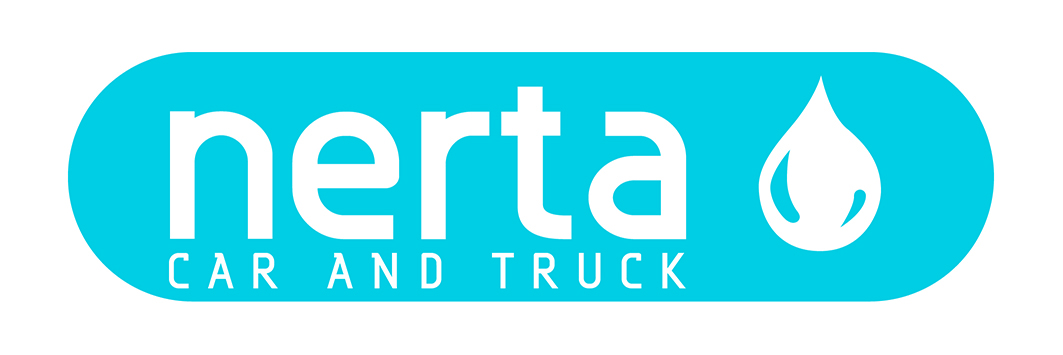 NERTA DUO POLISH SHAMPOONERTA DUO POLISH SHAMPOO stimulates the drying process and gives a shining effect. This shampoo has a triple action: cleaning, protecting and shining. The shampoo already breaks the water film when it used in the brushes, which has a positive effect on the drying process. Contains shining components. Freshly perfumed. INSTRUCTIONS FOR USE5 - 20 ml per car.TECHNICAL SPECIFICATIONSProduct code	: ENT-021113Colour	: GreenFragrance	: CherryFoam intensity*	: 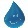 pH 1 %	: 2,5 ± 0,5Dosage	: 5 – 20 mlBiodegradability of surfactants	: > 90 %Packaging	: 5 – 25 – 200 – 1000 LSpecific gravity	: 1,035 kg/L ± 1%ENVIRONMENTAL INFORMATIONThe surfactants in this product meet the criteria for biodegradability as established in Regulation (EG) n° 648/2004 concerning detergents. SAFE HANDLING AND STORAGEThe complete safety instructions of the product can be find on the material safety data sheet. Only for professional users/specialists.Keep the product in the original and closed packaging and protect from extreme temperatures. 